Priorities for the WeekWeekly Calendar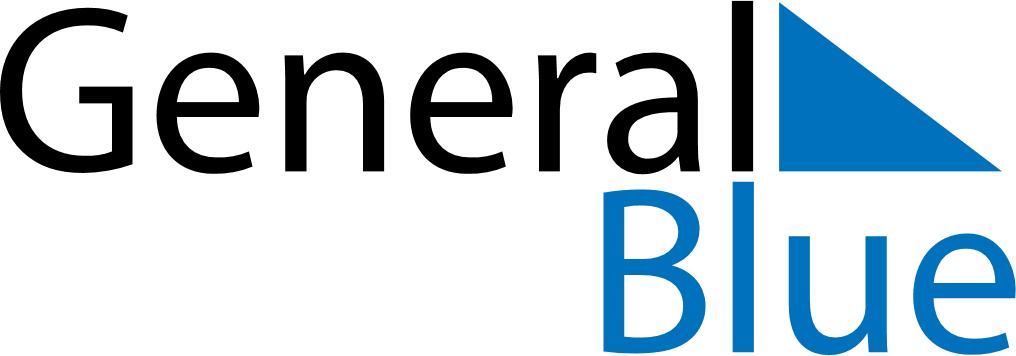 January 3, 2022 - January 9, 2022Weekly CalendarJanuary 3, 2022 - January 9, 2022Weekly CalendarJanuary 3, 2022 - January 9, 2022Weekly CalendarJanuary 3, 2022 - January 9, 2022Weekly CalendarJanuary 3, 2022 - January 9, 2022Weekly CalendarJanuary 3, 2022 - January 9, 2022Weekly CalendarJanuary 3, 2022 - January 9, 2022Weekly CalendarJanuary 3, 2022 - January 9, 2022MONJan 03TUEJan 04WEDJan 05THUJan 06FRIJan 07SATJan 08SUNJan 096 AM7 AM8 AM9 AM10 AM11 AM12 PM1 PM2 PM3 PM4 PM5 PM6 PM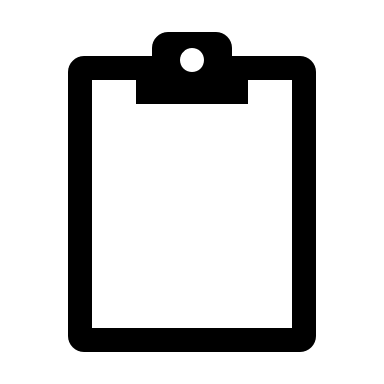 